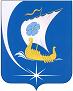 Совет  Пучежского муниципального районаИвановской области                                                          Четвертого созываР Е Ш Е Н И Еот 27.12.2021                                                                                               № 64г. ПучежИвановская область   О внесении изменений в решение Совета Пучежского муниципального района   № 74 от 28.12.2015 г. «Об утверждении Порядка определения размера арендной платы за предоставленные в аренду без торгов земельные участки, находящиеся в собственности Пучежского муниципального района Ивановской области»В соответствии с Федеральным законом от 6 октября 2003 года № 131-ФЗ «Об общих принципах организации местного самоуправления в Российской Федерации», статьей 39.7 Земельного кодекса Российской Федерации, пунктом 6 статьи 41 Бюджетного кодекса Российской Федерации, руководствуясь Уставом Пучежского муниципального района, Совет Пучежского муниципального района решил:Подпункт 3.3. пункта 3 радела IV – «Земли особо охраняемых территорий и объектов» Приложения № 2 к решению Совета Пучежского муниципального района от               28.12.2015 г. № 74 «Об утверждении Порядка определения размера арендной платы за предоставленные в аренду без торгов земельные участки, находящиеся в собственности Пучежского муниципального района Ивановской области», изложить в новой редакции:Настоящее решение вступает в силу со дня его официального опубликования.      Председатель Совета       Пучежского муниципального района                                             Н.Л. Красильникова       Глава Пучежского       муниципального района                                                                   И.Н. Шипков3.3Для размещения туристических баз, баз отдыха, стационарных и палаточных туристско-оздоровительных лагерей, домов рыболова и охотника, детских туристических станций-0,0170,0170,00650,017